Sprawdzanie pracy w JSA – dla PromotorówPromotor przesyła Pełnomocnikowi e-mail z informacją, że wskazana praca jest gotowa do sprawdzenia. Temat e-maila powinien przybrać taką sama postać, jak nazwa pliku z pracą.Pełnomocnik weryfikuje poprawność umieszczenia w systemie APD pracy, a w przypadku jakichkolwiek braków przesyła e-mail z informacją o konieczności ich uzupełnienia. W przypadku poprawności danych w pracy, Pełnomocnik wysyła maila do Promotora o możliwości wysłania pracy do sprawdzenia.Promotor po otrzymaniu takiego maila, wysyła prace do sprawdzenia w JSA przez stronę  APD (w sekcji Jednolity System Antyplagiatowy wybrać Zarządzanie badaniem (screen 1), a następnie ZLEĆ BADANIE (screen 2)).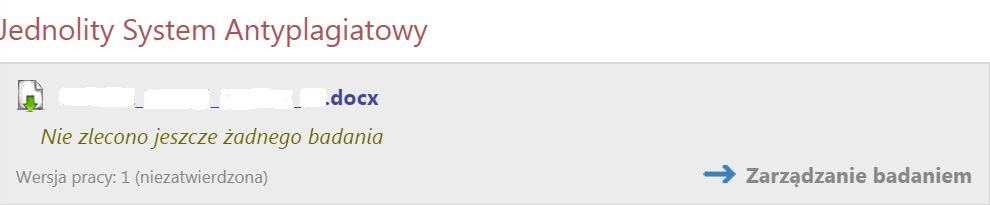 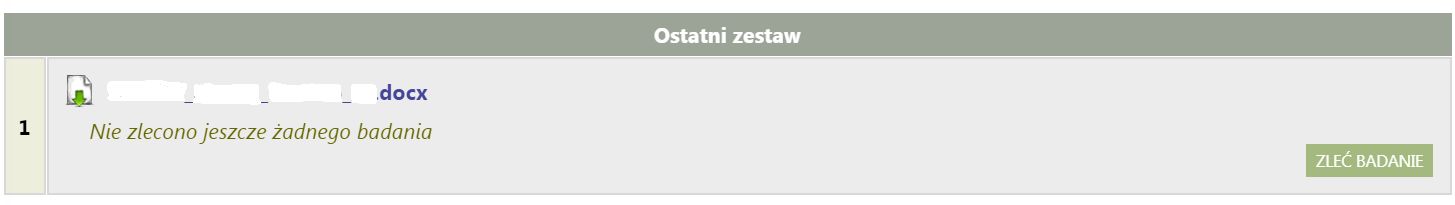 Na maila Promotor otrzyma informację o zakończeniu sprawdzenia.Po zakończeniu badania na stronie APD dostępny będzie raport ogólny.Dodatkowo należy wygenerować raport szczegółowy (w sekcji Jednolity System Antyplagiatowy wybrać Zarządzanie badaniem, następnie WYGENERUJ RAPORT SZCZEGÓŁOWY (screen poniżej).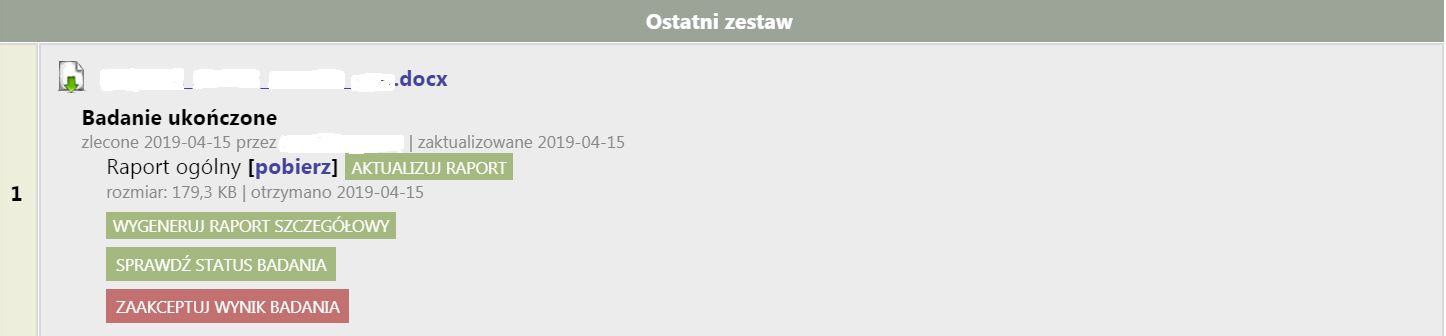 Po sprawdzeniu raportu i jeżeli wynik jest prawidłowy należy zatwierdzić raport na stronie APD przed przejściem do wystawiania recenzji (w sekcji Jednolity System Antyplagiatowy wybrać Zarządzanie badaniem, a następnie ZAAKCEPTUJ WYNIK BADANIA (screen poniżej)).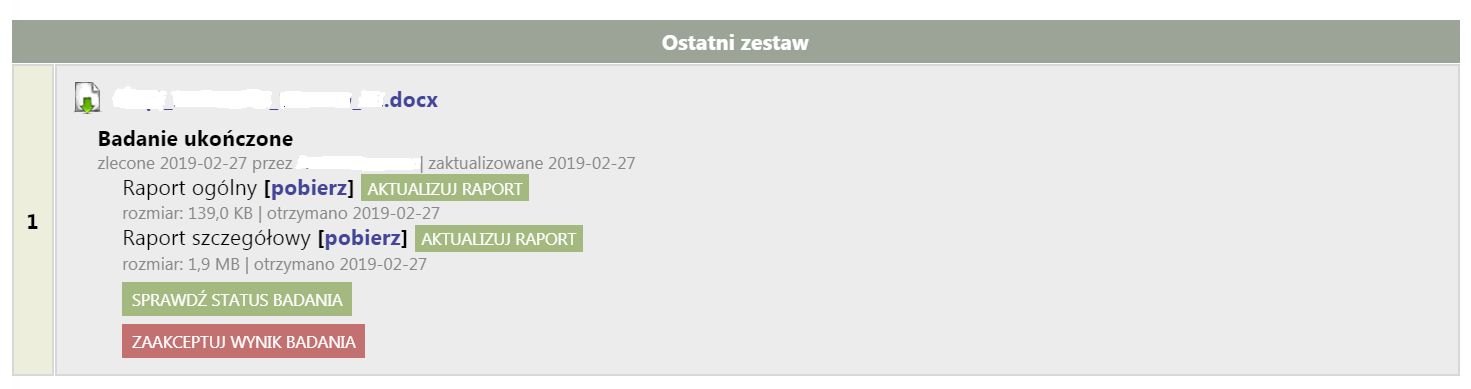 Zaakceptowany raport ogólny należy wydrukować.Promotor na trzeciej stronie raportu zaznacza odpowiednie opcje w sekcji Wnioski i podpisuje. (screen poniżej).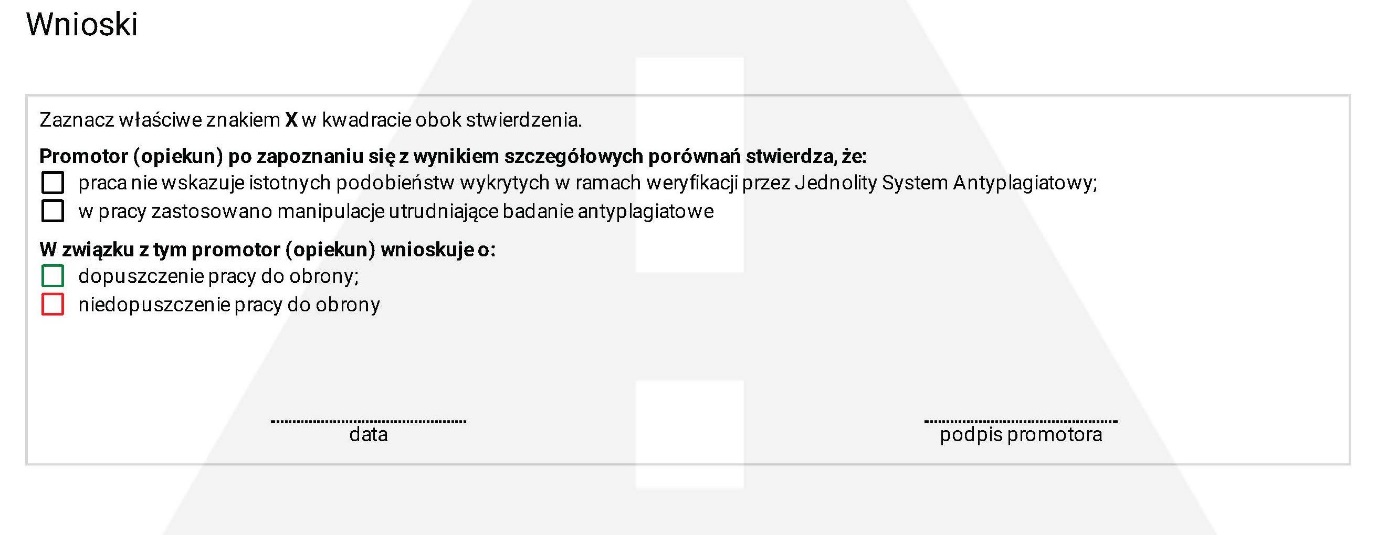 Podpisany raport należy dostarczyć do Dziekanatu (dostarczony może być tylko raport zaakceptowany w APD).